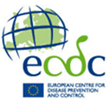 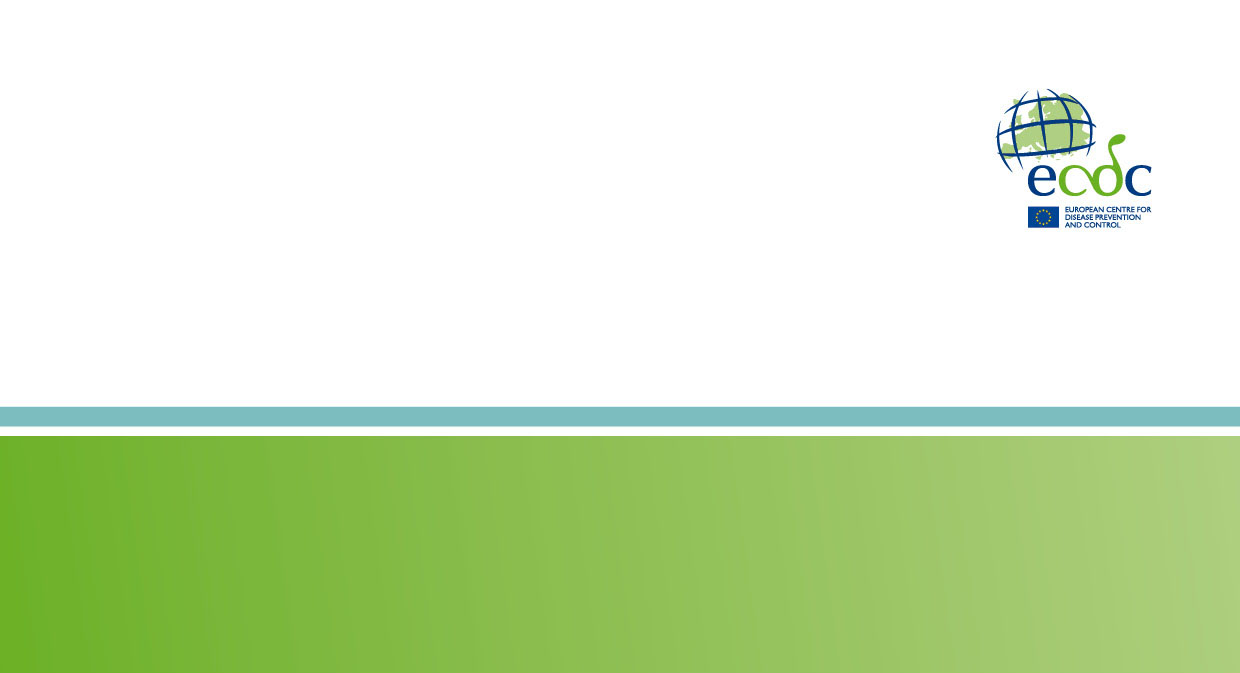 Pożizzjoni Vakanti: Assistent FinanzjarjuUnità: Ġestjoni u Koordinazzjoni tar-RiżorsiReferenza: ECDC/FGIII/2019/RMC-FAQed jintlaqgħu applikazzjonijiet għall-kariga ta’ Aġent Kuntrattwali msemmija hawn fuq fiċ-Ċentru Ewropew għall-Prevenzjoni u l-Kontroll tal-Mard (ECDC).Deskrizzjoni tal-impjiegId-detentur tal-impjieg se jaħdem fit-Taqsima tal-Finanzi u l-Kontabilità, peress li se jkun responsabbli mill-kompiti ta’ hawn taħt skont il-grupp. Hu/hi se j/tirrapporta lill-Mexxej tal-Grupp rilevanti.Hu/Hi ser ikun/tkun responsabbli b’mod partikolari mill-oqsma ta’ ħidma li ġejjin:Iniedi/Tniedi tranżazzjonijiet finanzjarji relatati mal-pagamenti u l-approprjazzjonijiet ta’ impenn;Jassisti/Tassisti lill-unitajiet operattivi fil-preparazzjoni, fil-kontroll tal-kwalità u fil-kompilazzjoni tad-dossiers finanzjarji;Japplika/Tapplika l-implimentazzjoni stretta tar-regolament finanzjarju u tal-proċeduri finanzjarji tal-ECDC;Jassisti/Tassisti fit-tħejjija tal-baġit tal-ECDC;Joħloq/Toħloq entità legali u fajls ta’ kontijiet bankarji;Jassisti/Tassisti fil-ħruġ ta’ ordnijiet ta’ rkupru u trasferimenti tal-baġit;Iwettaq/Twettaq azzjonijiet ta’ segwitu fuq l-implimentazzjoni tal-baġit, jipprovdi/tipprovdi rapporti u rikonċiljazzjoni;Jipprovdi/Tipprovdi assistenza f’materji finanzjarji fiċ-Ċentru kollu;Jassisti/Tassisti b’aġġornamenti tal-proċeduri finanzjarji u l-listi ta’ kontroll relatati mal-flussi tal-ħidma finanzjarji taċ-Ċentru;Jipprovdi/Tipprovdi appoġġ amministrattiv u klerikali ġenerali, inkluż l-arkivjar tad-dokumenti;Iwettaq/Twettaq funzjoni ta’ back-up u ta’ appoġġ għall-kontropartijiet assenjati fit-taqsima;Iwettaq/Twettaq kwalunkwe kompitu ieħor assenjat mill-Mexxej tal-Grupp jew il-Kap tat-Taqsima.Kwalifiki u esperjenzi meħtieġaRekwiżiti formaliSabiex ikun kandidat eliġibbli d-detentur tal-impjieg għandu jissodisfa sett ta’ rekwiżiti formali. Dawn ir-rekwiżiti huma:Edukazzjoni post-sekondarja attestata b’diploma, jew edukazzjoni sekondarja attestata b’diploma li tagħti aċċess għal edukazzjoni post-sekondarja u esperjenza professjonali xierqa ta’ tliet snin;Għarfien profond ta’ waħda mil-lingwi tal-Komunitajiet u għarfien sodisfaċenti ta’ lingwa oħra tal-Komunitajiet sal-limitu meħtieġ għat-twettiq tad-dmirijiet tiegħu/tagħha;Nazzjonalità ta’ wieħed mill-Istati Membri tal-UE jew tan-Norveġja, tal-Iżlanda jew tal-Liechtenstein;Li jkun/tkun intitolat/a għad-drittijiet kollha tiegħu jew tagħha bħala ċittadin;Li jkun/tkun issodisfa/t l-obbligi kollha imposti mil-liġijiet applikabbli dwar is-servizz militari;Jissodisfa r-rekwiżiti tal-karattru għad-dmirijiet involuti; uLi jkun/tkun fiżikament kapaċi li jwettaq/twettaq id-dmirijiet relatati mal-kariga.Kriterji tal-għażlaBiex persuna tikkwalifika għal din il-kariga identifikajna kriterji essenzjali fir-rigward tal-esperjenza/għarfien professjonali u l-karatteristiċi personali/ħiliet interpersonali.Esperjenza/għarfien professjonali:Mill-inqas 3 snin, wara li tingħata d-diploma, ta’ esperjenza professjonali li jkunu nkisbu f’pożizzjonijiet relatati mad-dmirijiet deskritti fid-deskrizzjoni tal-impjieg;Esperjenza fl-applikazzjoni ta’ proċeduri u regoli finanzjarji;Esperjenza fl-ipproċessar ta’ tranżazzjonijiet finanzjarji;Utent profiċjenti tal-Excel, u ta’ pakketti ta’ softwer tal-kontabilità u tal-finanzi;Għarfien eċċellenti tal-Ingliż, kemm miktub kif ukoll mitkellem.Karatteristiċi personali/ħiliet interpersonali:Xprunat/a mill-kwalità u orjentat lejn is-servizz;Ħiliet ta’ komunikazzjoni eċċellenti;Xprunat/a mill-kwalità, livell għoli ta’ preċiżjoni u attenzjoni għad-dettall;Ħiliet numeriċi eċċellenti;Livell għoli ta’ orjentazzjoni tas-servizz;Ħiliet interpersonali b’saħħithom u l-abbiltà li jaħdem/taħdem tajjeb f’tim;Kapaċità li jaħdem/taħdem taħt pressjoni u bi skadenzi stretti.Identifikajna wkoll esperjenzi u ħiliet li huma ta’ vantaġġ għal din il-kariga. Dawn huma:Taħriġ speċifiku fil-finanzi u l-kontabilità.Skont l-għadd ta’ applikazzjonijiet riċevuti, il-kumitat tal-għażla jista’ japplika rekwiżiti aktar stretti fil-kriterji tal-għażla msemmija hawn fuq, jew japplikaw kwalunkwe kriterju ta’ vantaġġ elenkat.Ħatra u kundizzjonijiet tal-impjiegId-detentur tal-impjieg se jintgħażel abbażi ta’ lista qasira proposta mill-Kumitat tal-Għażla lid-Direttur. Dan l-avviż ta’ pożizzjoni vakanti huwa l-bażi għall-istabbiliment tal-proposta tal-Kumitat tal-Għażla. Il-kandidati jistgħu jintalbu jagħmlu testijiet bil-miktub. Il-kandidati għandhom jinnotaw li l-proposta tista’ ssir pubblika u li l-inklużjoni tagħhom fil-lista qasira ma tiggarantixxix ir-reklutaġġ tagħhom. Il-lista qasira ta’ kandidati ser tiġi stabbilita wara proċess ta’ għażla miftuħa.Il-kandidat li jintgħażel ser jiġi reklutat bħala aġent kuntrattwali, skont l-Artikolu 3a) tal-Kundizzjonijiet tal-Impjieg ta’ Aġenti Oħrajn tal-Komunitajiet Ewropej, għal perjodu ta’ ħames snin. Il-kuntratt jista’ jiġġedded. Il-ħatra se tkun fil-Grupp ta’ Funzjoni III. L-applikanti għandhom jinnotaw ir-rekwiżit fir-regolamenti tal-persunal tal-UE għall-persunal il-ġdid kollu li għandu jtemm b’suċċess perjodu ta’ prova.Għal aktar informazzjoni dwar il-kundizzjonijiet kuntrattwali u tax-xogħol, jekk jogħġbok irreferi għall-Kundizzjonijiet tal-Impjieg ta’ Aġenti Oħra tal-Komunitajiet Ewropej, li huma disponibbli fil-link li ġejja:http://ecdc.europa.eu/en/aboutus/jobs/Documents/Staff_Regulations_2014.pdfIl-post tal-impjieg ser ikun fi Stokkolma, fejn iċ-Ċentru għandu l-attivitajiet tiegħu.Lista ta’ riservaTista’ tinħoloq lista ta’ riserva u din tintuża għar-reklutaġġ, fil-każ li jkun hemm pożizzjonijiet vakanti simili. Din ser tkun valida sal-31 ta’ Diċembru tal-istess sena tad-data tal-iskadenza tal-applikazzjoni u tista’ tiġi estiża.Proċedura ta’ applikazzjoniBiex tapplika jekk jogħġbok ibgħat applikazzjoni mimlija lil Recruitment@ecdc.europa.eu u fis-suġġett tal-email indika b’mod ċar ir-referenza tal-pożizzjoni vakanti u kunjomok.Biex l-applikazzjoni tiegħek tkun valida trid timla t-taqsimiet meħtieġa kollha tal-formola ta’ applikazzjoni, li għandha tintbagħat fil-format ta’ Word jew PDF u preferibbilment bl-Ingliż. Applikazzjonijiet mhux kompluti jitqiesu bħala mhux validi.Il-formola ta’ applikazzjoni tal-ECDC tista’ tinstab fuq is-sit web tagħna hawnhekk:https://ecdc.europa.eu/en/about-us/work-us/recruitment-processId-data tal-għeluq għas-sottomissjoni tal-applikazzjonijiet u aktar informazzjoni rigward l-istatus ta’ din il-proċedura tal-għażla, kif ukoll informazzjoni importanti rigward il-proċess tar-reklutaġġ, hija mniżżla fuq is-sit web tagħna u tista’ tinstab bl-użu tal-link ta’ hawn fuq.Minħabba l-volum kbir ta’ applikazzjonijiet riċevuti, se jiġu nnotifikati biss il-kandidati li jintgħażlu għall-intervisti.